Saffron™ Ratchet Mid Back
Multi Tilt [SAF-MBR-MT]BackrestFully Upholstered Dual Curve Backrest (17”w x 19”h)5” Ratchet Back Height Adjustment SystemArmsClick here to view optionsSeatMolded Polyurethane High Resilient Foam (20”w x 19”d)
Options:Memory Foam Seat [EA]Small Seat (18.5”w x 17”d) [SS]Triple Density Foam (Adds ¼” to seat width and depth) [TDF]Tailored Upholstery on Seat Pan [TS]Multi Tilt Mechanism2.5” Depth Adjustable Seat SliderAdjustable Spring TensionBack Angle AdjustmentInfinite Forward Tilt Lock OutInfinite Lock Free FloatPneumatic Lift (Seat Height)125 mm Pneumatic Lift (16.5" – 21.5")Options:100 mm Pneumatic Lift (16”-19.5”) [100mm]140 mm Pneumatic Lift (17.5”-23”) [140mm]80mm Pneumatic Lift (15.75” – 18.75”) [80mm]Base/Glides/Casters26” Glass Reinforced Nylon Base5 Dual Wheel Nylon Carpet CastersOptions:2 ¼” Glides [2G]26” Polished Aluminum Base [PB]Single Wheel Casters [SW]Single Wheel Urethane Casters [SWU]Urethane Casters [UC]Additional OptionsAir Lumbar [AL]Plastic Back Cap (fabric upholstery) [PBCIIF]Thoracic Back Support [THB]Air Thoracic [AT]Air Thoracic and Air Lumbar [ATL]Adjustable Headrest [AHR]Cal. 133 [Cal133]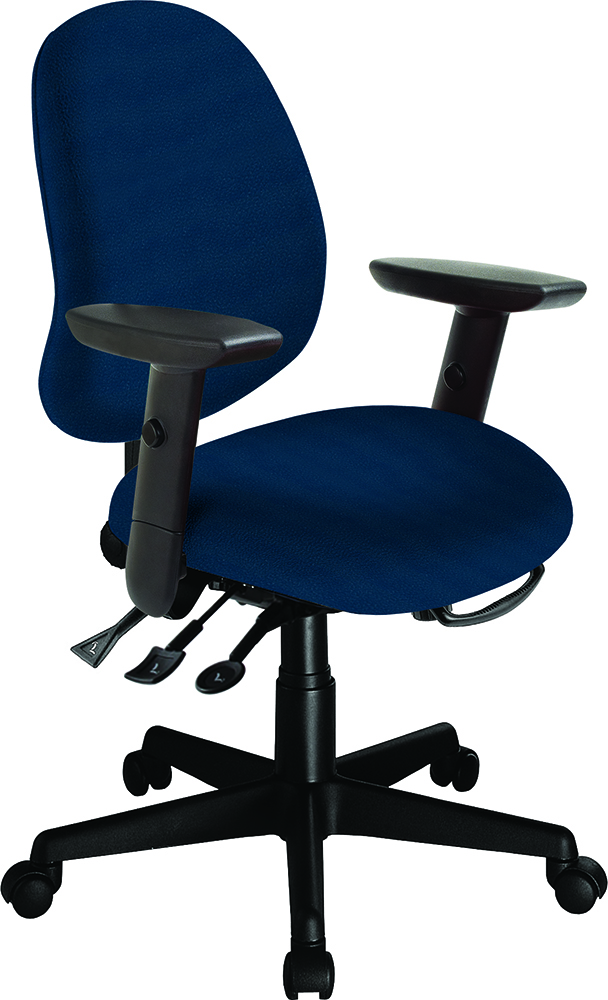 